Unit 5 Lesson 1: Nombremos las partesWU Cuál es diferente: Figuras con partes (Warm up)Student Task Statement¿Cuál es diferente?A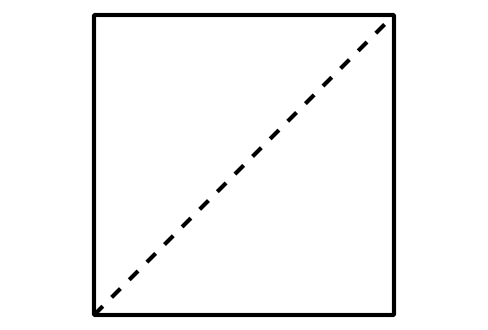 B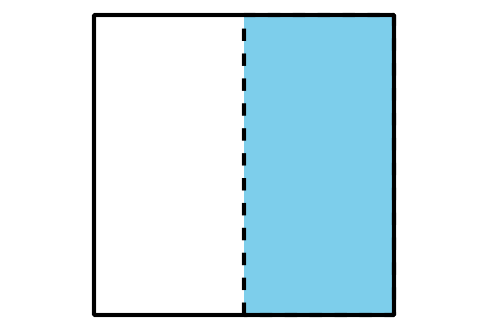 C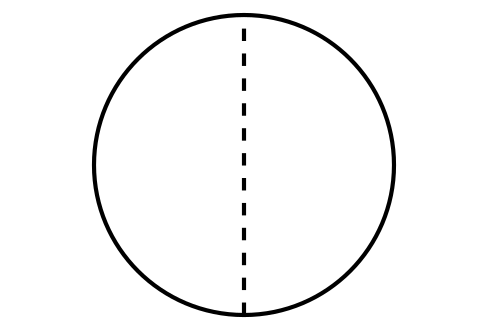 D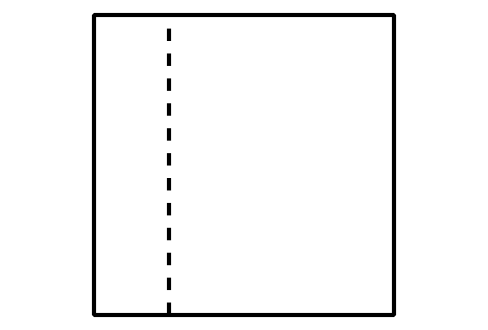 1 Clasificación de tarjetas: ParticionesStudent Task StatementTu profesor te dará un grupo de tarjetas que muestran algunas figuras que están partidas. Clasifica las tarjetas en 2 categorías de tu elección. Prepárate para explicar lo que significan tus categorías.A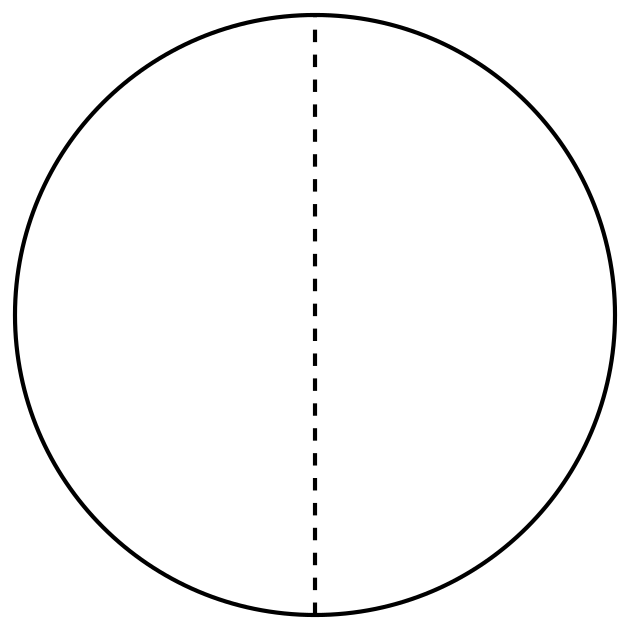 E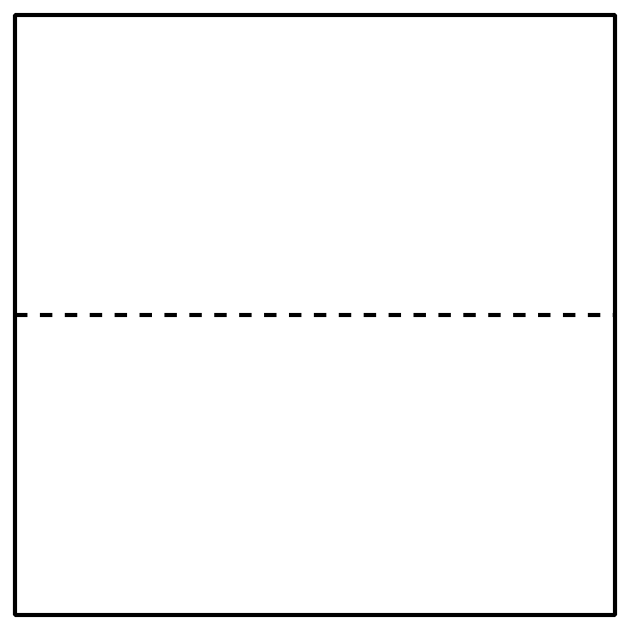 I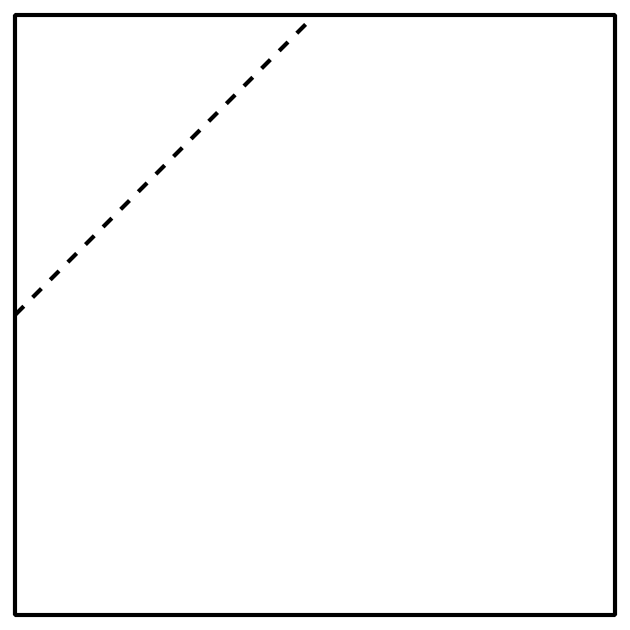 B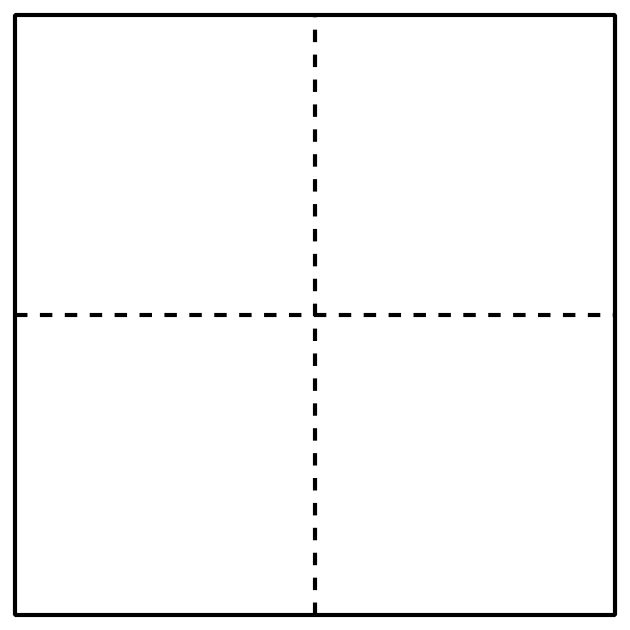 F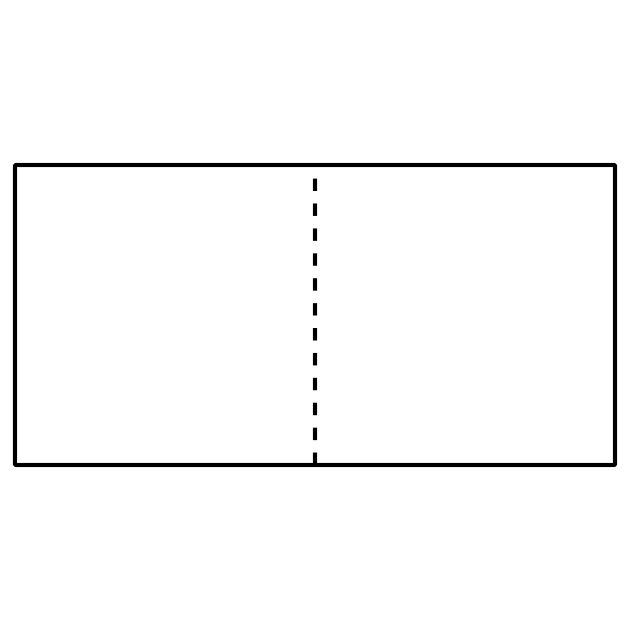 J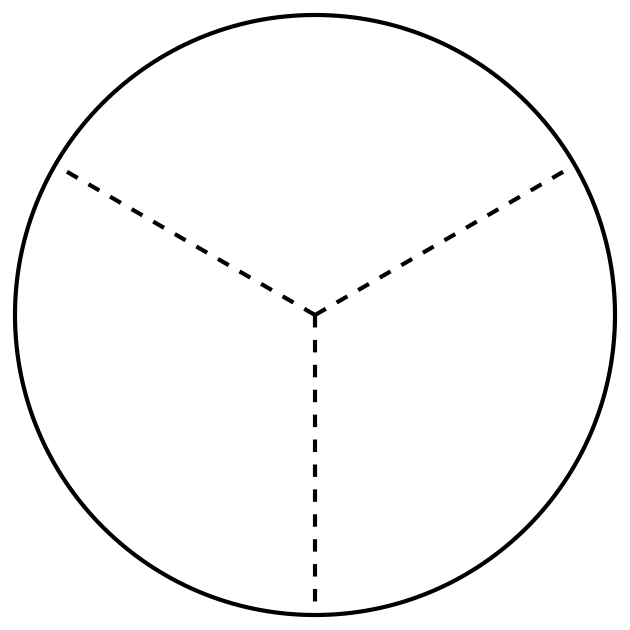 C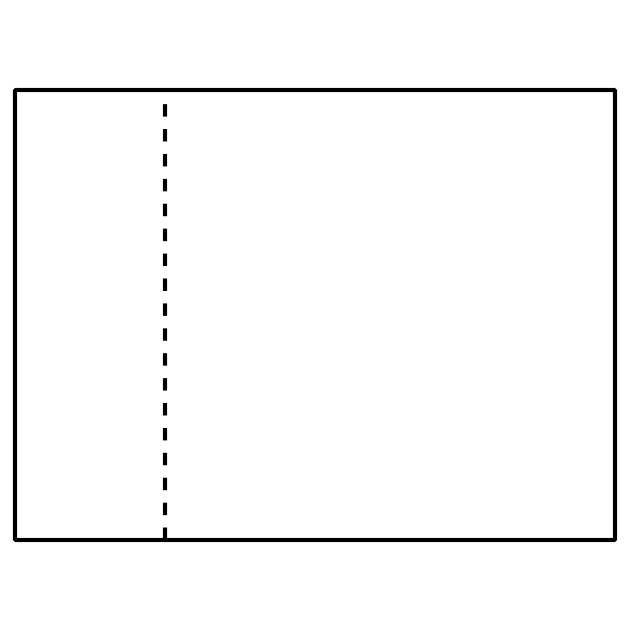 G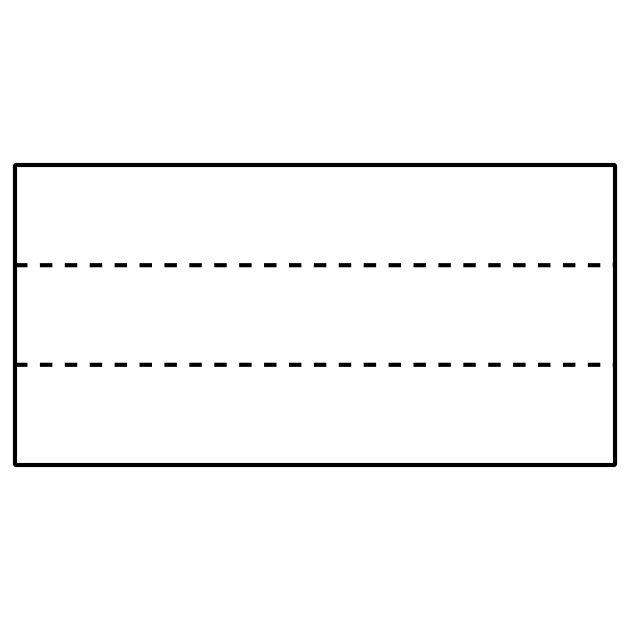 K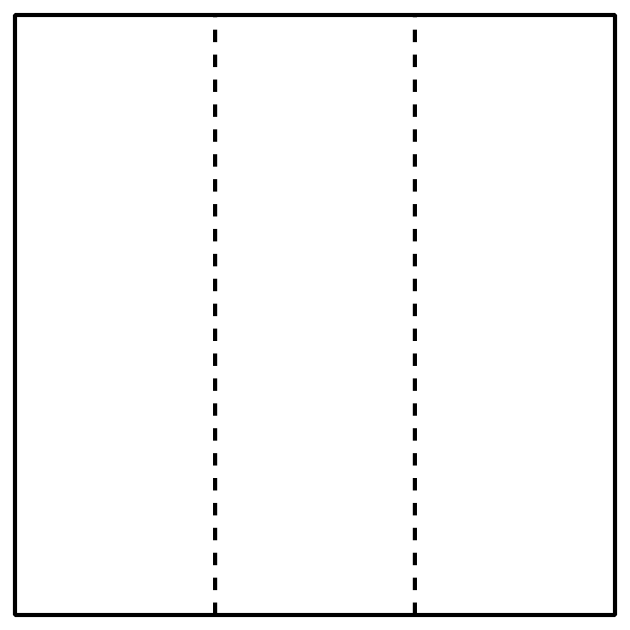 D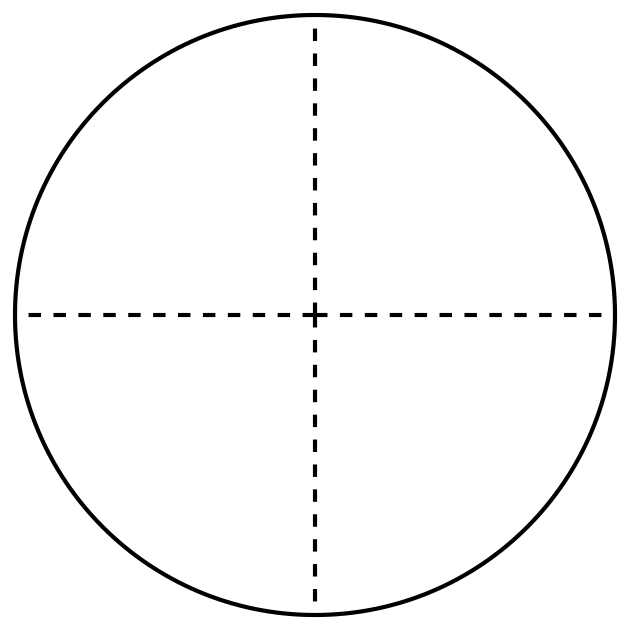 H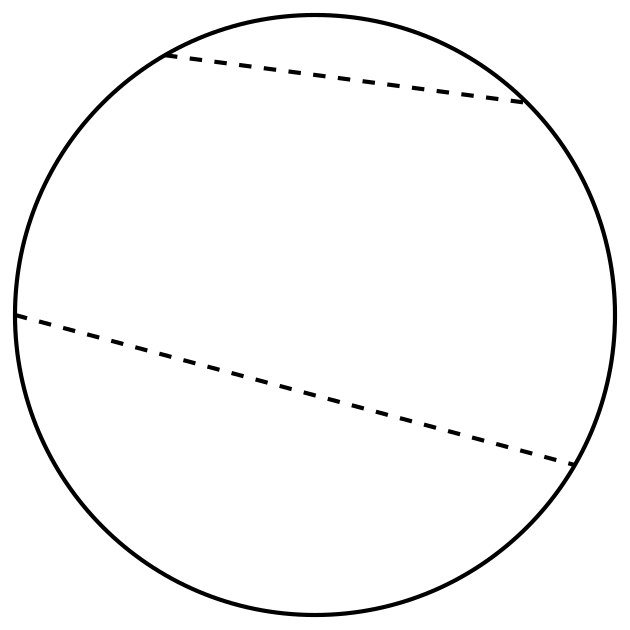 L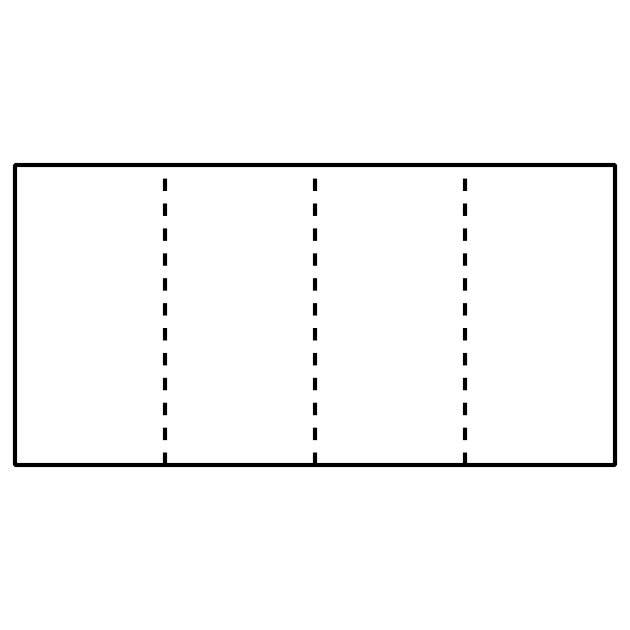 2 Doblemos y nombremosStudent Task StatementDobla cada rectángulo que te dé tu profesor en 3, 6, 4 u 8 partes iguales. Dibuja rectas en los dobleces que hiciste para partir los rectángulos. Prepárate para explicar cómo doblaste tus figuras.Images for Activity Synthesis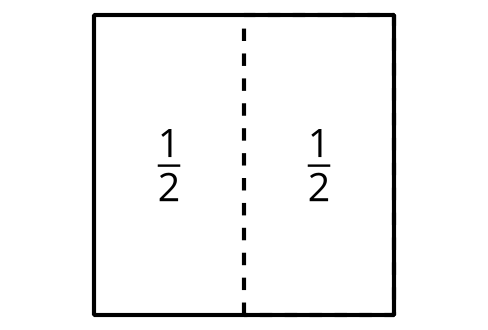 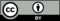 © CC BY 2021 Illustrative Mathematics®